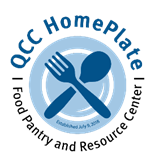 Summer Semester Hourshttps://app.pantrysoft.com/login/qccMonday 9:00 am – 3:30 pmTuesday 9:00 am – 3:30 pmWednesday 12:00 pm – 4:00 pmThursday - 10:30 am – 3:30 pmFriday – Closed 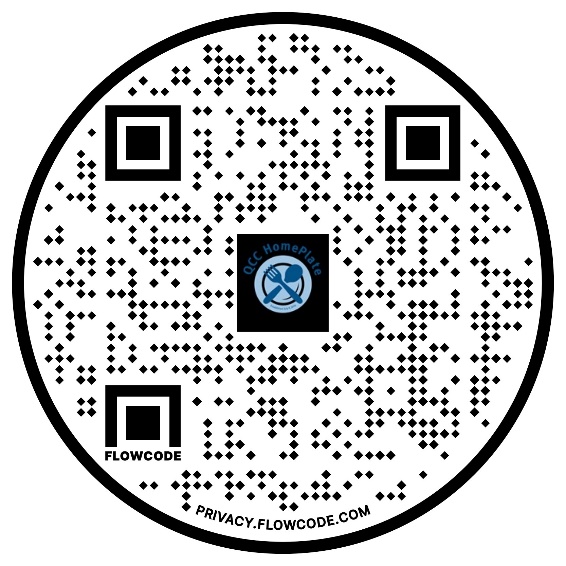 